МИНИСТЕРСТВОЭКОНОМИЧЕСКОГО РАЗВИТИЯ ПРИДНЕСТРОВСКОЙ МОЛДАВСКОЙ РЕСПУБЛИКИП Р И К А Зот 28 января 2019 года				                                 № 75г. ТираспольОб утверждении и введении в действие Изменения № 1 ГОСТ ПМР 03-1:2016 «Печати с воспроизведением Государственного герба Приднестровской Молдавской Республики. Форма, размеры и технические требования»(опубликование в газете «Приднестровье» от 6 февраля 2019 года № 21)В соответствии с Законом Приднестровской Молдавской Республики от 23 ноября 1994 года «О стандартизации» (СЗМР 94-4) с изменениями и дополнением, внесенным законами Приднестровской Молдавской Республики от 22 июля 1999 года № 185-ЗИД (СЗМР 99-3), от 6 апреля 2000 года № 271-ЗИД (СЗМР 00-2), от 4 мая 2000 года № 290-ЗД (СЗМР 00-2), от 10 июля 2002 года № 152-ЗИД-III (САЗ 02-28), от 12 марта 2004 года № 397-ЗИ-III (САЗ 04-11), от 28 декабря 2007 года № 374-ЗД-IV (САЗ 07-53), от 10 апреля 2009 года № 719-ЗД-IV (САЗ 09-15), от 5 апреля 2016 года № 64-ЗИ-VI (САЗ 16-14), Постановлением Верховного Совета Приднестровской Молдавской Республики от 21 мая 2002 года № 584 «О признании рамочной нормой права на территории Приднестровской Молдавской Республики Соглашения «О проведении согласованной политики в области стандартизации, метрологии и сертификации» (с оговоркой) Межгосударственного совета по стандартизации, метрологии и сертификации» (САЗ 02-21), на основании внесения в Закон Приднестровской Молдавской Республики от 5 декабря 2013 года № 264-З-V «О Государственном гербе Приднестровской Молдавской Республики» (САЗ 13-48) изменения от 23 октября 2018 года № 291-ЗИ-VI (САЗ 18-43), п р и к а з ы в а ю:1. Утвердить и ввести в действие Изменение № 1 ГОСТ ПМР 03-1:2016 «Печати с воспроизведением Государственного герба Приднестровской Молдавской Республики. Форма, размеры и технические требования» согласно приложению к настоящему Приказу.Государственному унитарному предприятию «Институт технического регулирования и метрологии» в соответствии с пунктом 1 настоящего Приказа внести в контрольный экземпляр ГОСТ ПМР 03-1:2016 «Печати с воспроизведением Государственного герба Приднестровской Молдавской Республики. Форма, размеры и технические требования» Изменение № 1 ГОСТ ПМР 03-1:2016. 3. На официальном сайте Министерства экономического развития Приднестровской Молдавской Республики (http://minregion.gospmr.org/index.php/dokumenty/tekh-regulirovanie-i-akkreditatsiya/494-teksty-gost-pmr/4245-gost-pmr-03-1-2016) в двухнедельный срок со дня официального опубликования настоящего Приказа разместить текст Изменения № 1 
ГОСТ ПМР 03-1:2016.4. Настоящий Приказ вступает в силу со дня, следующего за днем его официального опубликования в газете «Приднестровье» и распространяет свое действие на правоотношения, возникшие с 1 января 2019 года.Заместитель Председателя ПравительстваПриднестровской Молдавской Республики-министр                                                                                                                    С.А.Оболоник  МИНИСТЕРУЛ ДЕЗВОЛТЭРИЙ ЕКОНОМИЧЕАЛ РЕПУБЛИЧИЙМОЛДОВЕНЕШТЬ НИСТРЕНЕ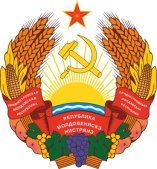 МIНIСТЕРCТВО ЕКОНОМIЧНОГО РОЗВИТКУПРИДНIСТРОВСЬКОIМОЛДАВСЬКОI РЕСПУБЛIКИ